Verbale di RiunioneData e luogo:Milano, 31 marzo 2023Oggetto dell’incontro:KT SIPIUIGEO e INVIDGEOLista dei partecipantiTematiche affrontateL’incontro è suddiviso in due slot, ognuno dei quali ha presentato un applicativo. Nello specifico gli applicativi sono SIPIUIGEO (Sistema integrato di polizia idraulica e utenze idriche) e INVIDGEO (Invarianza Idraulica). Per tutti gli applicativi è stata fatta una descrizione architetturale e sono stati indicati i riferimenti a tool e repository. SIPIUIGEO – Sistema integrato di polizia idraulica e utenze idricheSi riportano di seguito i punti discussi. Panoramica dell’applicativo: Si tratta di un viewer GIS versione 3.1 con 9 configuratori, richiamati in varie sezioni del gestionale. Nello specifico gli applicativi si dividono in UI (utenze idriche) e PI (polizia idraulica). A loro volta si dividono in domanda e pratica, read e edit. Sono quindi presenti i seguenti configuratori:config_pi_domanda_edit.jsonconfig_pi_domanda_read.jsonconfig_pi_pratica_edit.jsonconfig_pi_pratica_read.jsonconfig_ui_diga_edit.json (rilasciato ma non utilizzato dal gestionale)config_ui_domanda_edit.jsonconfig_ui_domanda_read.jsonconfig_ui_pratica_edit.jsonconfig_ui_pratica_read.jsonIl gestionale è infatti diviso nella sezione UI e PI, ognuna delle quali permette l’inserimento delle domande o delle pratiche. L’inserimento GIS è previsto all’interno del tab 7 del gestionale (tab opere) e prevede l’inserimento di geometrie in base a quanto dichiarato nel gestionale. Per tutti gli utenti che fanno inserimento di dati è permesso l’editing, ma solo alcuni utenti amministratori hanno accesso alla sezione read (chiamato nel gestionale quickviewer). È inoltre presente un BE di allineamento tra GIS e gestionale, richiamato dal gestionale stesso per funzioni specifiche come la duplicazione delle opere, la copia domanda pratica, la copia pratica pratica e la copia pratica domanda. L’avvio dei viewer GIS prevede una serie di parametri passati in input, sia in GET che in POST, i quali permettono il corretto funzionamento del viewer. L’allineamento dei dati tra GIS e gestionale è demandato anche a una serie di viste nelle quali è presente un DB link, il quale permette l’acquisizione dei dati del gestionale nello schema dei dati GIS (GIS e gestionale sono due schemi differenti). Il viewer è protetto da shibboleth e IdPC.A livello di dati è presente uno schema su Oracle 11g con i vari livelli dei dati (domande e pratiche UI ha solo i punti e PI ha punti, linee e poligoni), i quali vengono esposti tramite servizi di mappa di editing e consultazione protetti all’interno dell’ArcGIS Server. Oltre alle domande e alle pratiche sono state aggiunte le opere di appoggio, layer esclusivamente GIS (non ha controparte nel gestionale) e prevede punti, linee e poligoni.Oltre alle applicazioni, nel progetto sono presenti una procedura in model builder per l’esportazione dei dati, pubblicata come servizio di geoprocessing, e il BE standard di RL.Struttura del repository SVN: Il repository si compone in un modulo in cui è presente il viewer GIS, il BE di allineamento dati, il BE standard di RL, gli script SQL, i servizi di mappa e la toolbox con il model builder per l’esportazione dei dati.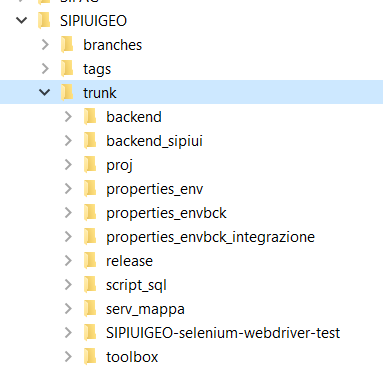 File di ConfigurazionePrima della configurazione dell’applicativo deve essere presente l’infrastruttura GIS, quindi i due servizi protetti e la mappa. In ambiente ARIA si applica la protezione Oauth2, quindi devono essere creati i feature layer e i map image service su un portale e registrare la web mapping application. Come portale può essere usato ArcGIS Online o il Portal for Arcgis.Per i viewer geografici è sufficiente configurare la cartella config, tutti i config centrali e il proxy.config. Per ulteriori informazioni su come procedere alla configurazione specifica degli applicativi si rimanda al documento di RNS presente su Polarion. Per i BE è sufficiente configurare gli application.properties.Descrizione dell’architettura:JDK 1.8 e API ESRI 3, WAB 2.7, per il viewerJDK 1.8 e springboot per i due BEApplication Server: tomcat lispa 3.9.1 ArcGIS Online Oracle 11gArcGIS Server 10.4ArcMap: 10.4Servizi Esterni:Servizi geografici della piattaforma ESRI e di produzione di RLInfrastruttura GISViste condivise con DB link con il gestionaleGestionale SIPIUI (non oggetto di KT)URL di accesso in ambiente ARIAwww.tributi-svi.lispadev.local/sipiui/test.poste39@poste.it / Password0110.220.37.69		test-sipiui.lispa.localPredisposizione e avvio dell’applicativo in locale:È necessario deployare il viewer nel tomcat e deve essere richiamato dal gestionale per garantire il passaggio di tutti i parametri (GET e POST).Documentazione standard e linee guida:La documentazione con standard e linee guida sarà fornita da ARIA. La documentazione specifica del progetto è presente su polarion a https://sgr-sire.ariaspa.local/polarion/#/project/SIPIUIGEO/wiki/HomeINVIDGEO – Invarianza Idraulica Si riportano di seguito i punti discussi. Panoramica dell’applicativo: Si tratta di un viewer GIS versione 3.1 con 2 configuratori. Permette l’inserimento delle aree e dei punti (opere poligonali e scarichi puntuali) in cui si opererà un cambio del deflusso delle acque meteoriche non contaminate dovute alla cementificazione edilizia, urbanistica o stradale.L’applicazione prevede due configuratori, uno per la visualizzazione e uno per l’editing. L’applicazione di editing si apre con parametri e restituisce al gestionale le coordinate del baricentro, tramite una chiamata server to server da una proxy.jsp. L’applicazione GIS utilizza anche dei servizi di mappa del SIPIUI (pratica puntuale, lineare e poligonale PI) come strato informativo visibile in mappa. Il viewer è protetto da shibboleth e IdPC.È inoltre presente un BE di allineamento tra GIS e gestionale custom, richiamato dal gestionale stesso per funzioni specifiche come la cancellazione delle opere o per ottenere una specifica informazione.È presente inoltre una vista materializzata che si basa su un DB link per l’acquisizione dei dati alfanumerici dallo schema del gestionale e metterli a disposizione nello schema GIS.Struttura del repository SVNIl repository si compone in un modulo in cui è presente il viewer GIS, il BE di allineamento dati, gli script SQL e i servizi di mappa.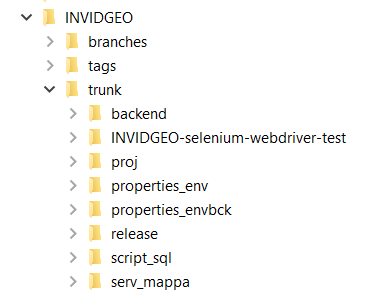 File di ConfigurazionePrima della configurazione dell’applicativo deve essere presente l’infrastruttura GIS, quindi i due servizi protetti e la mappa. In ambiente ARIA si applica la protezione Oauth2, quindi devono essere creati i feature layer e i map image service su un portale e registrare la web mapping application. Come portale può essere usato ArcGIS Online o il Portal for Arcgis.Per i viewer geografici è sufficiente configurare la cartella config, tutti i config centrali e il proxy.config. Per ulteriori informazioni su come procedere alla configurazione specifica degli applicativi si rimanda al documento di RNS presente su Polarion. Per i BE è sufficiente configurare gli application.properties.Descrizione dell’architettura:Oracle 11gJDK 1.8 e API ESRI 3, WAB 2.7 (per viewer GIS)JDK 1.8 e springboot per il BEApplication Server: tomcat lispa 3.9.1 ArcGIS Server: 10.4ArcMap: 10.4ArcGIS Online Servizi Esterni:Servizi geografici della piattaforma ESRI e di produzione di RLInfrastruttura GISGestionale di INVID (non oggetto di KT)URL di accesso in ambiente ARIAwww.tributi-svi.lispadev.local/invidtest.poste39@poste.it / Password01Predisposizione e avvio dell’applicativo in localeÈ necessario deployare il viewer, il gestionale e il DB per permettere il corretto funzionamento del tutto.Documentazione standard e linee guidaLa documentazione con standard e linee guida sarà fornita da ARIA. La documentazione specifica del progetto è presente su polarion a https://sgr-sire.ariaspa.local/polarion/#/project/INVIDGEO/wiki/HomeLista di distribuzione del verbale oltre ai partecipantiPianificazione prossima riunioneAl momento non sono stati fissati nuovi incontri.Redattore:Responsabile:Miriam MolteniCognome, nomeAzienda di appartenenzaMolteni MiriamCapgemini Italia S.p.A.Guzzardi GiovanniTerrariaRimoldi AlbertoARIA S.p.A.Cognome, nomeAzienda di appartenenzaTriano AntonioCapgemini S.p.A.Taverriti FabriziaProgesiRepaci FabioProgesiPiazza RobertoARIA S.p.A.Vastola CarolinaARIA S.p.A.DataOraLuogo--On line